Nama : ..................................................................         			Tahun : .....................Lembaran Kerja. (Penilaian pengajaran dan pembelajaran)1. Namakan alatan tangan berikut dan fungsinya di dalam ruangan yang disediakan.2. Labelkan komponen dan bahan kit model dibawah.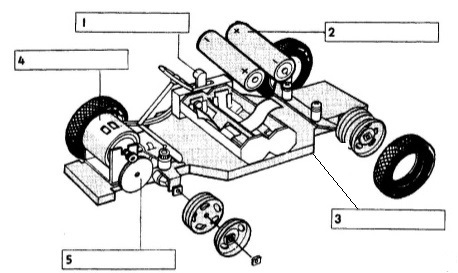 RANCANGAN PENGAJARAN HARIAN | 2018RANCANGAN PENGAJARAN HARIAN | 2018RANCANGAN PENGAJARAN HARIAN | 2018RANCANGAN PENGAJARAN HARIAN | 2018RANCANGAN PENGAJARAN HARIAN | 2018RANCANGAN PENGAJARAN HARIAN | 2018RANCANGAN PENGAJARAN HARIAN | 2018RANCANGAN PENGAJARAN HARIAN | 2018RANCANGAN PENGAJARAN HARIAN | 2018RANCANGAN PENGAJARAN HARIAN | 2018RANCANGAN PENGAJARAN HARIAN | 2018RANCANGAN PENGAJARAN HARIAN | 2018MINGGUHARITARIKHTARIKHTAHUNTAHUNTAHUNMASAMASAMASAMASAMATAPELAJARAN3Isnin15/1/201815/1/201844410451045-1145Reka Bentuk dan Teknologi3Isnin15/1/201815/1/201844460 minit60 minit60 minit60 minitReka Bentuk dan Teknologi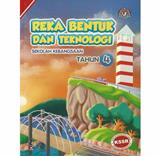 BIDANGBIDANGBIDANGBIDANGTAJUK / UNITTAJUK / UNITTAJUK / UNITTAJUK / UNITTAJUK / UNITTAJUK / UNITTeknikalTeknikalTeknikalTeknikal2.0 Asas Teknologi2.0 Asas Teknologi2.0 Asas Teknologi2.0 Asas Teknologi2.0 Asas Teknologi2.0 Asas TeknologiSTANDARD KANDUNGANSTANDARD KANDUNGAN2.1 Memasang dan membuka kit model berfungsi2.1 Memasang dan membuka kit model berfungsi2.1 Memasang dan membuka kit model berfungsi2.1 Memasang dan membuka kit model berfungsi2.1 Memasang dan membuka kit model berfungsi2.1 Memasang dan membuka kit model berfungsi2.1 Memasang dan membuka kit model berfungsi2.1 Memasang dan membuka kit model berfungsi2.1 Memasang dan membuka kit model berfungsi2.1 Memasang dan membuka kit model berfungsiSTANDARD PEMBELAJARANSTANDARD PEMBELAJARAN2.1.1, 2.1.2, 2.1.32.1.1, 2.1.2, 2.1.32.1.1, 2.1.2, 2.1.32.1.1, 2.1.2, 2.1.32.1.1, 2.1.2, 2.1.32.1.1, 2.1.2, 2.1.32.1.1, 2.1.2, 2.1.32.1.1, 2.1.2, 2.1.32.1.1, 2.1.2, 2.1.32.1.1, 2.1.2, 2.1.3OBJEKTIF PEMBELAJARANOBJEKTIF PEMBELAJARANPada akhir PdPC murid akan dapat :1. Membaca manual dengan betul.2. Menyatakan nama dan fungsi dua alatan tangan dengan betul.3. Menyatakan nama dan fungsi tiga komponen kit model.Pada akhir PdPC murid akan dapat :1. Membaca manual dengan betul.2. Menyatakan nama dan fungsi dua alatan tangan dengan betul.3. Menyatakan nama dan fungsi tiga komponen kit model.Pada akhir PdPC murid akan dapat :1. Membaca manual dengan betul.2. Menyatakan nama dan fungsi dua alatan tangan dengan betul.3. Menyatakan nama dan fungsi tiga komponen kit model.Pada akhir PdPC murid akan dapat :1. Membaca manual dengan betul.2. Menyatakan nama dan fungsi dua alatan tangan dengan betul.3. Menyatakan nama dan fungsi tiga komponen kit model.Pada akhir PdPC murid akan dapat :1. Membaca manual dengan betul.2. Menyatakan nama dan fungsi dua alatan tangan dengan betul.3. Menyatakan nama dan fungsi tiga komponen kit model.Pada akhir PdPC murid akan dapat :1. Membaca manual dengan betul.2. Menyatakan nama dan fungsi dua alatan tangan dengan betul.3. Menyatakan nama dan fungsi tiga komponen kit model.Pada akhir PdPC murid akan dapat :1. Membaca manual dengan betul.2. Menyatakan nama dan fungsi dua alatan tangan dengan betul.3. Menyatakan nama dan fungsi tiga komponen kit model.Pada akhir PdPC murid akan dapat :1. Membaca manual dengan betul.2. Menyatakan nama dan fungsi dua alatan tangan dengan betul.3. Menyatakan nama dan fungsi tiga komponen kit model.Pada akhir PdPC murid akan dapat :1. Membaca manual dengan betul.2. Menyatakan nama dan fungsi dua alatan tangan dengan betul.3. Menyatakan nama dan fungsi tiga komponen kit model.Pada akhir PdPC murid akan dapat :1. Membaca manual dengan betul.2. Menyatakan nama dan fungsi dua alatan tangan dengan betul.3. Menyatakan nama dan fungsi tiga komponen kit model.AKTIVITIPDPCAKTIVITIPDPC1. Guru mempamerkan kit model yang telah siap dipasang kepada murid.2. Guru mengedarkan kit model kepada setiap kumpulan.3. Murid membaca dan memahami manual kit model dengan bimbingan guru.4. Murid menerangkan nama, fungsi dan cara menggunakan dua alatan tangan.(KBAT)5. Murid menyatakan nama dan fungsi tiga komponen kit model secara lisan.6. Murid dan guru bersama-sama menyanyikan lagu ‘ Papaku pulang dari kota’.(PAK21)7. Murid menyiapkan lembaran kerja.1. Guru mempamerkan kit model yang telah siap dipasang kepada murid.2. Guru mengedarkan kit model kepada setiap kumpulan.3. Murid membaca dan memahami manual kit model dengan bimbingan guru.4. Murid menerangkan nama, fungsi dan cara menggunakan dua alatan tangan.(KBAT)5. Murid menyatakan nama dan fungsi tiga komponen kit model secara lisan.6. Murid dan guru bersama-sama menyanyikan lagu ‘ Papaku pulang dari kota’.(PAK21)7. Murid menyiapkan lembaran kerja.1. Guru mempamerkan kit model yang telah siap dipasang kepada murid.2. Guru mengedarkan kit model kepada setiap kumpulan.3. Murid membaca dan memahami manual kit model dengan bimbingan guru.4. Murid menerangkan nama, fungsi dan cara menggunakan dua alatan tangan.(KBAT)5. Murid menyatakan nama dan fungsi tiga komponen kit model secara lisan.6. Murid dan guru bersama-sama menyanyikan lagu ‘ Papaku pulang dari kota’.(PAK21)7. Murid menyiapkan lembaran kerja.1. Guru mempamerkan kit model yang telah siap dipasang kepada murid.2. Guru mengedarkan kit model kepada setiap kumpulan.3. Murid membaca dan memahami manual kit model dengan bimbingan guru.4. Murid menerangkan nama, fungsi dan cara menggunakan dua alatan tangan.(KBAT)5. Murid menyatakan nama dan fungsi tiga komponen kit model secara lisan.6. Murid dan guru bersama-sama menyanyikan lagu ‘ Papaku pulang dari kota’.(PAK21)7. Murid menyiapkan lembaran kerja.1. Guru mempamerkan kit model yang telah siap dipasang kepada murid.2. Guru mengedarkan kit model kepada setiap kumpulan.3. Murid membaca dan memahami manual kit model dengan bimbingan guru.4. Murid menerangkan nama, fungsi dan cara menggunakan dua alatan tangan.(KBAT)5. Murid menyatakan nama dan fungsi tiga komponen kit model secara lisan.6. Murid dan guru bersama-sama menyanyikan lagu ‘ Papaku pulang dari kota’.(PAK21)7. Murid menyiapkan lembaran kerja.1. Guru mempamerkan kit model yang telah siap dipasang kepada murid.2. Guru mengedarkan kit model kepada setiap kumpulan.3. Murid membaca dan memahami manual kit model dengan bimbingan guru.4. Murid menerangkan nama, fungsi dan cara menggunakan dua alatan tangan.(KBAT)5. Murid menyatakan nama dan fungsi tiga komponen kit model secara lisan.6. Murid dan guru bersama-sama menyanyikan lagu ‘ Papaku pulang dari kota’.(PAK21)7. Murid menyiapkan lembaran kerja.1. Guru mempamerkan kit model yang telah siap dipasang kepada murid.2. Guru mengedarkan kit model kepada setiap kumpulan.3. Murid membaca dan memahami manual kit model dengan bimbingan guru.4. Murid menerangkan nama, fungsi dan cara menggunakan dua alatan tangan.(KBAT)5. Murid menyatakan nama dan fungsi tiga komponen kit model secara lisan.6. Murid dan guru bersama-sama menyanyikan lagu ‘ Papaku pulang dari kota’.(PAK21)7. Murid menyiapkan lembaran kerja.1. Guru mempamerkan kit model yang telah siap dipasang kepada murid.2. Guru mengedarkan kit model kepada setiap kumpulan.3. Murid membaca dan memahami manual kit model dengan bimbingan guru.4. Murid menerangkan nama, fungsi dan cara menggunakan dua alatan tangan.(KBAT)5. Murid menyatakan nama dan fungsi tiga komponen kit model secara lisan.6. Murid dan guru bersama-sama menyanyikan lagu ‘ Papaku pulang dari kota’.(PAK21)7. Murid menyiapkan lembaran kerja.1. Guru mempamerkan kit model yang telah siap dipasang kepada murid.2. Guru mengedarkan kit model kepada setiap kumpulan.3. Murid membaca dan memahami manual kit model dengan bimbingan guru.4. Murid menerangkan nama, fungsi dan cara menggunakan dua alatan tangan.(KBAT)5. Murid menyatakan nama dan fungsi tiga komponen kit model secara lisan.6. Murid dan guru bersama-sama menyanyikan lagu ‘ Papaku pulang dari kota’.(PAK21)7. Murid menyiapkan lembaran kerja.1. Guru mempamerkan kit model yang telah siap dipasang kepada murid.2. Guru mengedarkan kit model kepada setiap kumpulan.3. Murid membaca dan memahami manual kit model dengan bimbingan guru.4. Murid menerangkan nama, fungsi dan cara menggunakan dua alatan tangan.(KBAT)5. Murid menyatakan nama dan fungsi tiga komponen kit model secara lisan.6. Murid dan guru bersama-sama menyanyikan lagu ‘ Papaku pulang dari kota’.(PAK21)7. Murid menyiapkan lembaran kerja.AKTIVITI PAK-21AKTIVITI PAK-21Presentations (Persembahan)Presentations (Persembahan)Presentations (Persembahan)Presentations (Persembahan)Presentations (Persembahan)Presentations (Persembahan)Presentations (Persembahan)Presentations (Persembahan)Presentations (Persembahan)Presentations (Persembahan)BBBBBBKit model, manual, carta dan alatan tangan.Kit model, manual, carta dan alatan tangan.Kit model, manual, carta dan alatan tangan.Kit model, manual, carta dan alatan tangan.Kit model, manual, carta dan alatan tangan.Kit model, manual, carta dan alatan tangan.Kit model, manual, carta dan alatan tangan.Kit model, manual, carta dan alatan tangan.Kit model, manual, carta dan alatan tangan.Kit model, manual, carta dan alatan tangan.KBATKBATELEMEN MERENTAS KURIKULUMELEMEN MERENTAS KURIKULUMNILAI MURNINILAI MURNINILAI MURNIBekerjasama, cermat dan bersungguh-sungguhBekerjasama, cermat dan bersungguh-sungguhBekerjasama, cermat dan bersungguh-sungguhBekerjasama, cermat dan bersungguh-sungguhBekerjasama, cermat dan bersungguh-sungguhBekerjasama, cermat dan bersungguh-sungguhBekerjasama, cermat dan bersungguh-sungguhELEMEN MERENTAS KURIKULUMELEMEN MERENTAS KURIKULUMKEUSAHAWANANKEUSAHAWANANKEUSAHAWANANEK4 – pengetahuan teknologiEK4 – pengetahuan teknologiEK4 – pengetahuan teknologiEK4 – pengetahuan teknologiEK4 – pengetahuan teknologiEK4 – pengetahuan teknologiEK4 – pengetahuan teknologiKREATIVITIKREATIVITIKREATIVITIMenggunakan kaedah atau prosedur dengan mengenal pasti ciri-ciri yang betul.Menggunakan kaedah atau prosedur dengan mengenal pasti ciri-ciri yang betul.Menggunakan kaedah atau prosedur dengan mengenal pasti ciri-ciri yang betul.Menggunakan kaedah atau prosedur dengan mengenal pasti ciri-ciri yang betul.Menggunakan kaedah atau prosedur dengan mengenal pasti ciri-ciri yang betul.Menggunakan kaedah atau prosedur dengan mengenal pasti ciri-ciri yang betul.Menggunakan kaedah atau prosedur dengan mengenal pasti ciri-ciri yang betul.PETA PEMIKIRANI-THINKPETA PEMIKIRANI-THINKTAHAP PENGUASAAN (PBS)TAHAP PENGUASAAN (PBS)2PENTAKSIRAN /PENILAIANPENTAKSIRAN /PENILAIANPENTAKSIRAN /PENILAIANPENTAKSIRAN /PENILAIANPENTAKSIRAN /PENILAIANLembaran kerja, Pembentangan (Nyanyian)Lembaran kerja, Pembentangan (Nyanyian)Lembaran kerja, Pembentangan (Nyanyian)Lembaran kerja, Pembentangan (Nyanyian)REFLEKSI / IMPAKREFLEKSI / IMPAKKEHADIRAN :        / KEHADIRAN :        / KEHADIRAN :        / KEHADIRAN :        / KEHADIRAN :        / KEHADIRAN :        / KEHADIRAN :        / KEHADIRAN :        / KEHADIRAN :        / KEHADIRAN :        / REFLEKSI / IMPAKREFLEKSI / IMPAK______ murid dapat mencapai objektif yang ditetapkan.______ murid yang tidak mencapai objektif diberi bimbingan.                                                                                                   PdP ditunda kerana_____________________________________________________      ______ murid dapat mencapai objektif yang ditetapkan.______ murid yang tidak mencapai objektif diberi bimbingan.                                                                                                   PdP ditunda kerana_____________________________________________________      ______ murid dapat mencapai objektif yang ditetapkan.______ murid yang tidak mencapai objektif diberi bimbingan.                                                                                                   PdP ditunda kerana_____________________________________________________      ______ murid dapat mencapai objektif yang ditetapkan.______ murid yang tidak mencapai objektif diberi bimbingan.                                                                                                   PdP ditunda kerana_____________________________________________________      ______ murid dapat mencapai objektif yang ditetapkan.______ murid yang tidak mencapai objektif diberi bimbingan.                                                                                                   PdP ditunda kerana_____________________________________________________      ______ murid dapat mencapai objektif yang ditetapkan.______ murid yang tidak mencapai objektif diberi bimbingan.                                                                                                   PdP ditunda kerana_____________________________________________________      ______ murid dapat mencapai objektif yang ditetapkan.______ murid yang tidak mencapai objektif diberi bimbingan.                                                                                                   PdP ditunda kerana_____________________________________________________      ______ murid dapat mencapai objektif yang ditetapkan.______ murid yang tidak mencapai objektif diberi bimbingan.                                                                                                   PdP ditunda kerana_____________________________________________________      ______ murid dapat mencapai objektif yang ditetapkan.______ murid yang tidak mencapai objektif diberi bimbingan.                                                                                                   PdP ditunda kerana_____________________________________________________      ______ murid dapat mencapai objektif yang ditetapkan.______ murid yang tidak mencapai objektif diberi bimbingan.                                                                                                   PdP ditunda kerana_____________________________________________________      ALATAN TANGANNAMAKEGUNAAN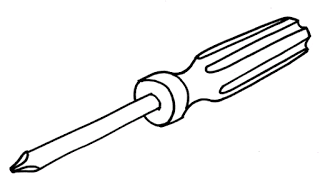 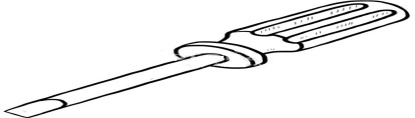 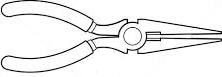 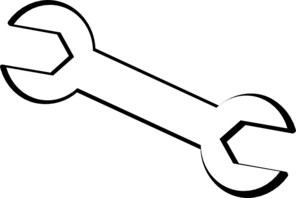 BateriSuisMotorKerangkaGear